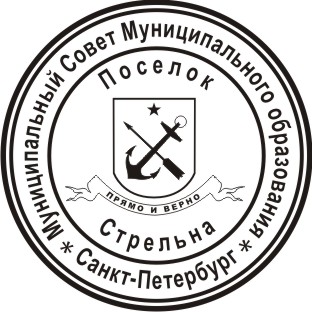 МЕСТНАЯ АДМИНИСТРАЦИЯМУНИЦИПАЛЬНОГО ОБРАЗОВАНИЯ ПОСЕЛОК СТРЕЛЬНАПОСТАНОВЛЕНИЕО внесении изменений в ведомственные целевые программы на 2021 год  В соответствии с Бюджетным кодексом Российской Федерации, Уставом Внутригородского муниципального образования Санкт-Петербурга поселок СтрельнаПОСТАНОВЛЯЮ:Внести изменения в ведомственную целевую программу «Благоустройство территории муниципального образования»:В перечне программных мероприятий:- п.2 столбец 3 изложить «6622,1»- подпункт 2.1 столбец 4 изложить «5332,22», столбец 6 изложить «5934,9»- подпункт 2.5 столбец 2 изложить «Удаление аварийных, больных деревьев, обрезка веток», столбец 4 «23/9», столбец 6 изложить «285,0»- п.4 столбец 3 изложить «1505,5»-подпункт 4.1 столбец 6 изложить «1491,7»-подпункт 4.1.3 столбец 4 изложить «192/820»- подпункт 4.1.4 столбец 4 изложить «98»столбец 6 подпунктов 4.1.3-4.1.5 изложить «569,5»добавить подпункт 4.2 столбец 2 изложить «Замена устройства для цветочного оформления», столбец 3 изложить «штука», столбец 4 изложить «1», столбец 5 изложить «IV квартал», столбец 6 изложить «13,5»-п.5 столбец 3 изложить «21459,1»- подпункт 5.1. столбец 6 изложить «21131,0»2. В Адресной программе выполнения работ по содержанию внутриквартальных территорий в части обеспечения ремонта покрытий, расположенных на внутриквартальных территориях, и проведения санитарных рубок- подпункт 1.14 столбец 5 изложить «419,0»- подпункт 1.18 столбец 4 изложить «250,0» столбец 5 изложить «304,7»- подпункт 1.21 столбец 5 изложить «115,7»- подпункт 1.22 столбец 5 изложить «188,4»п.1 столбец 4 изложить «5327,22», столбец 5 изложить «5964,9»п.2 столбец 5 изложить «228,7»подпункт 2.1. столбец 4 изложить «67/26,55» столбец 5 изложить «228,7»п.5 столбец 2 изложить «Удаление аварийных, больных деревьев, обрезка веток» столбец 4 изложить «23/9», столбец 5 изложить «285,0»подпункт 5.1. столбец 4 изложить «23/9», столбец 5 изложить «285,0»3. В Адресной программе выполнения работ по осуществлению благоустройства элементов благоустройства- п.1 столбец 5 изложить «21131,0»- подпункт 1.4 столбец 5 изложить «995,0»4. В Адресной программе выполнения работ по размещению, содержанию, включая ремонт, ограждений декоративных, ограждений газонных, полусфер, надолбов, приствольных решеток, устройств для вертикального озеленения и цветочного оформления, навесов, беседок, уличной мебели, урн, элементов озеленения, информационных щитов и стендов, размещению планировочного устройства, за исключением велосипедных дорожек; размещению покрытий, в том числе предназначенных для кратковременного и длительного хранения индивидуального автотранспорта, на внутриквартальных территорияхп.1 столбец 5 изложить «1505,5»добавить подпункт 1.3.5 столбец 2 изложить «ул. Львовская д.27/2», столбец 3 изложить «м.п./шт.», столбец 4 изложить «70/210» подпункт 1.3. столбец 4 изложить «192/820»добавить подпункт 1.4.4. столбец 2 изложить «ул. Львовская д.27/2», столбец 3 изложить «штука», столбец 4 изложить «45»подпункт 1.4. столбец 4 изложить «98»столбец 5 подпунктов 1.3-1.5 изложить «569,5»добавить п.2 столбец 2 изложить «Замена устройства для цветочного оформления», столбец 3 изложить «штука», столбец 4 изложить «1», столбец 5 изложить «13,5»добавить подпункт 2.1 столбец 2 изложить «ул. Грибоедова д.д.11-13» столбец 3 изложить «штука», столбец 4 изложить «1».5. Контроль за исполнением настоящего постановления оставляю за собой.6. Настоящее постановление вступает в силу с момента его принятия.Глава местной администрации	                                И.А.Климачева06 октября 2021поселок Стрельна№ 170